County of San Diego Mental Health PlanPrior Authorization Day Services Request (DSR)2022COMPLETED BY:Licensed/Waivered PsychologistLicensed/Registered/Waivered Social Worker or Marriage and Family TherapistLicensed/Registered Professional Clinical CounselorPhysician (MD or DO)Nurse PractitionerCO-SIGNATURE:Prior Authorization Day Service Requests must be completed by or co-signed by a Licensed Mental Health ProfessionalCo-signature from Licensed Mental Health Professional indicates they have reviewed and agree with the findings of the requestCOMPLETION REQUIREMENTS:Prior Authorization Day Services Request form is completed by the Day Services provider and submitted to Optum via FAX (866) 220-4495 for all clients prior to the initial provision of Day ServicesContinuing Prior Authorization Day Services Requests are completed by the Day Services provider and submitted prior to expiration of the initial authorization period (within 90 days for STRTP and 180 days for San Pasqual Academy)Continuing Prior Authorization Day Services Requests shall be submitted at least 5 business days prior to the expiration of Day Services Authorization, and can be submitted up to 10 business days prior to the expirationPrior authorization shall be obtained before Day Services are initiated. For hybrid programs, Outpatient Services may be provided prior to the authorization of Day ServicesDOCUMENTATION STANDARDS:The following elements of the Prior Authorization Day Services Request form shall be addressed:Client InformationInclude Name, Client ID and Date of BirthInclude the Placing or Referring agencyFor STRTPs-Select one of the options for the Qualified Individual AssessmentFor Out of County clients, the request shall include either:(STRTP only) A copy of the Notice of Presumptive Transfer Form for foster youth placed through AB1299 Presumptive Transfer in a STRTP and a copy of QI Assessment reflecting STRTP level of care determination orA copy of the SAR for youth placed through AAP/KinGAP. For youth in a STRTP the request shall include written COR approval, obtained by emailing the COR, to serve youth under the County contract due to planned discharge to a San Diego residence.Day Program InformationInclude Legal Entity, Program Name, Phone number, Fax number, Unit number, and Day Services Program Subunit numberScope, Amount and Duration of Day Services RequestIdentify the scope and duration of Day Services to be provided (STRTP – 90 days, or SPA – 180 days).Include the amount of services requested (select Up to 5 Days Per Week or Up to 6 Days Per Week) which shall not exceed the Day Program schedule that has been approved by BHS QMMedical Necessity Criteria for Day ServicesDiagnosis - Provide the name of the DSM/ICD Mental Health diagnoses that are the focus of mental health treatmentMedical Necessity CriteriaSelect and explain how client meets medical necessity. (Must meet either A or B and C): Client has a condition placing them at risk for a mental health disorder due to trauma. At least one of the below.Scoring in the high-risk range under a trauma screening toolInvolvement in the child welfare systemJuvenile Justice InvolvementExperiencing homelessness		ORClient has at least one of the following:A significant impairment or reasonable probability of significant deterioration in an important area of life functioningA reasonable probability of not progressing developmentally as appropriateA need for specialty mental health services, regardless of presence of impairment, that are not included within the mental health benefits that a Medi-Cal managed care plan is required to provide.		ANDThe client’s condition is due to one of the following:A diagnosed mental health disorder, according to the criteria of the current editions of the DSM and the ICD-10 classificationsA suspected mental health disorder that has not yet been diagnosisSignificant trauma placing the beneficiary at risk of a future mental health conditionDay Services Necessity Criteria: Set by the Mental Health Plan (MHP) per DMH Letter No. 02-01Describe client’s needs for Day Services in order to move from a higher level of care to a lower level of care, or to prevent deterioration and admission to a higher level of careFor continuing service requests only – Describe progress made towards treatment goals during the current authorization period, and/or explain how progress is expected to be made towards treatment goals during the next authorization cycleAncillary Services Request (Internal)STRTPs and SPA must complete the Ancillary Request section for the STRTP or SPA to provide Day Services and Outpatient Specialty Mental Health Services (SMHS) during the course of treatmentIf youth at SPA are receiving Day Services, in addition to Day Services SPA shall only provide the Outpatient SMHS of Intensive Care Coordination (ICC) for the purpose of a Child and Family Team (CFT) meeting outside of Day Service hoursSTRTP hybrid Day Service and Outpatient programs shall only provide select Outpatient SMHS outside of scheduled Day Service hours, or during scheduled Day Service hours if the youth is unable to attend the Day Program that dayThe following Outpatient SMHS are never allowed to be claimed on the same day that Day Services have been claimed:CollateralCase ManagementAdditionally, the following SMHS are never allowed to be claimed as Outpatient Services at any time while a client is enrolled in Day Services, as they are bundled with Day ServicesAssessmentClient PlanFor Outpatient SMHS that are provided on the same day as Day Services, the provider must document rationale for ancillary Outpatient SMHS, inclusive of:Reason why; requested service(s) is not available during day program hoursReason why; continuity or transition issues make these services necessary for a limited timeReason why; these concurrent services are essential for coordination of careProvide the Day Program Outpatient Subunit numberSelect the amount of Outpatient SMHS requested per day (up to 8 hours)Select and describe at least one reason Outpatient SMHS are medically necessary in addition to Day ServicesNote; if the client is receiving ancillary SMHS from another program or provider, the Day Services Provider shall coordinate with the separate Outpatient Provider to complete a stand-alone Ancillary SMHS Request FormClinical Review Report: Required by the Interim STRTP Regulations Version 2 section 14 titled “Clinical Reviews, Collaboration, and Transition Determination”Clinical Review Report section is completed for STRTPs requesting continued Day Services. SPA which is not an STRTP, shall therefore always leave this section blank. STRTPs shall also leave this section blank on the initial Prior Authorization Day Services RequestDescribe the type and frequency of services provided during the previous 90-day authorization period for both Day Services and Outpatient ServicesDescribe the impact of services toward the achievement of Client Plan Goals and include goals of transitioning to lower level of careThe Clinical Review Recommendation shall be discussed in a CFT meeting or Treatment team meeting that includes the Head of Service or a Licensed Mental Health Clinician at minimum every 90 daysProvide the date of the most recent CFT meeting or Treatment Team meeting where the Clinical Review Recommendation was discussedProvide a Clinical Review Recommendation for: Continued Treatment in the STRTP,Transition from the STRTP, or OtherIf Transition is selected, describe the recommendation for transitionIf Other is selected, describe the treatment recommendationThe Clinical Review Report shall be reviewed for completion by Optum upon submittalThe Clinical Review Report shall be reviewed by the BHS Continuum of Care Reform (CCR) team, who will follow up directly with the program when indicatedRecommendation for transition or continued treatment must be supported in the client record and CFT documentationSignature(s)Must include the printed/typed name, credentials, signature and date of the Program Clinician completing the requestMust include the printed/typed name, credentials, signature and date of a Licensed Mental Health Professional if the Program Clinician completing the request is not a Licensed Mental Health ProfessionalOPTUM AUTHORIZATION SECTIONThe following sections are completed by Optum upon receipt from the Day Services providerOptum will review and retain the Prior Authorization Day Services Request (DSR) formWithin 5 business days of Optum receiving the DSR, authorization(s) will be viewable in the CCBH Clinician Home Page Authorizations TabDay Services Prior Authorization DeterminationWhen the scope, amount and duration of services are authorized, the start date and end date shall be viewable to the requesting provider in the CCBH Clinician Home Page Authorizations Tab. Day Services authorizations will be indicated as “Medi-Cal/DT” with the legal entity name in the “Benefit Plan” column (see image below)When the Prior Authorization Day Service Request is denied, modified, reduced, terminated, or suspended a NOABD shall be issued by Optum to the Medi-Cal beneficiary and requesting providerAncillary Services Determination (Internal)When the Internal Ancillary Outpatient Services are authorized, the start date and end date shall be viewable to the requesting provider in the CCBH Clinician Home Page Authorizations Tab. Internal Ancillary Services will be indicated by an “AI” next to the authorization number in the “Authorization #” column (see image below)When the Prior Authorization Day Service Request is denied, modified, reduced, terminated, or suspended a NOABD shall be issued by Optum to the Medi-Cal beneficiary and requesting Day Service providerClinical Review Report Determination (completed by STRTPs only)For STRTP providers Optum shall review the Clinical Review Report for completion. If incomplete,Optum shall send notification to the requesting provider to resubmit with required data elementsOptum shall send the completed Clinical Review report to the BHS CCR team for reviewThe BHS CCR team shall follow up with the STRTP regarding the Clinical Review Report when indicatedAncillary Services Determination (External)When an ancillary Specialty Mental Health Provider (SMHP) begins treatment, a stand-alone “Ancillary SMHS Request” form must be submitted to Optum by the Day Service provider to request ancillary SMHS from a separate program/provider in addition to Day ServicesWhen external ancillary services are authorized, the start date and end date shall be viewable to the requesting provider and the ancillary SMHP in the CCBH Clinician Home Page Authorizations Tab. External ancillary services will be indicated by an “AE” next to the authorization number in the “Authorization #” column (see image below)When the External Ancillary Services Request is denied, modified, reduced, terminated, or suspended a NOABD shall be issued by Optum to the Medi-Cal beneficiary and the requesting Day Service Provider, who shall communicate with the ancillary SMHP within 3 business daysSee “Ancillary SMHS Request” form and explanation form for additional informationCCBH Clinician Home Page Authorizations Tab: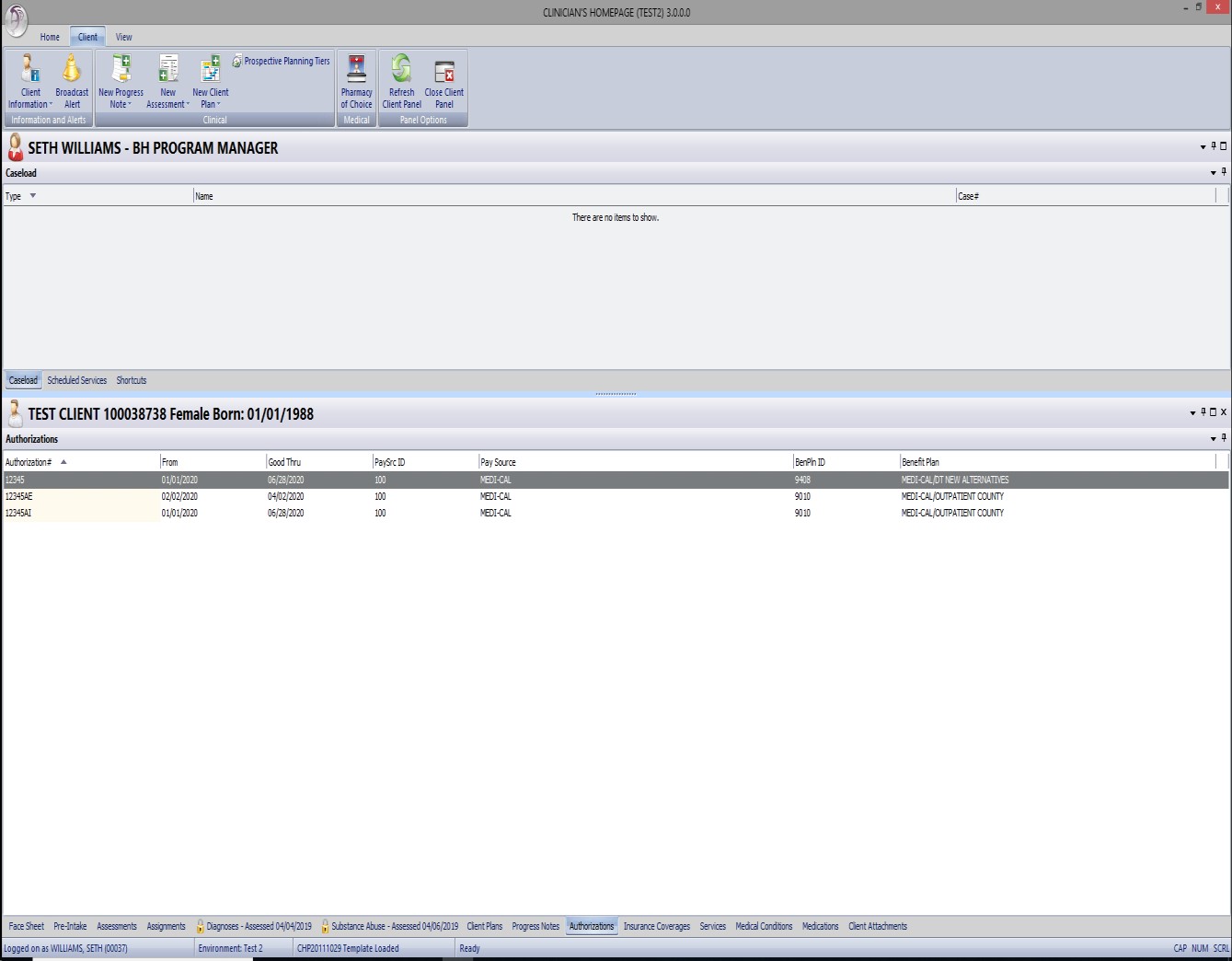 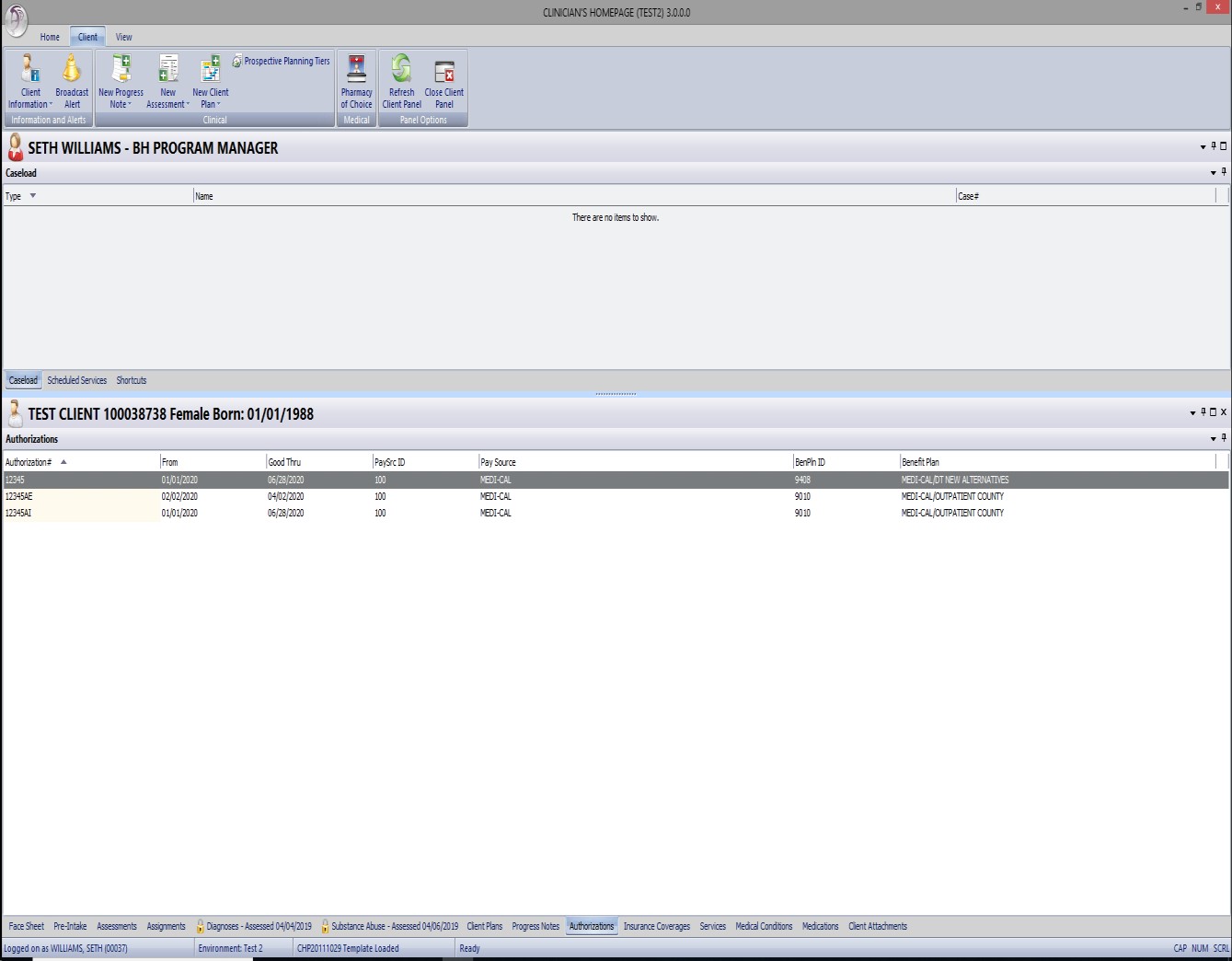 Note: The Prior Authorization Day Services Request (DSR) form replaces the Intensive Services Request (ISR) form effective 1/1/2020References: DHCS MHSUDS INFORMATION NOTICE NO.: 19-026 Dated 5/31/19: Authorization of Specialty Mental Health ServicesDMH LETTER NO.: 02-01 Dated 4/16/2002: Clarification Regarding Medi-Cal Reimbursement for Day Treatment for Children and Youth in Group Home ProgramsDMH INFORMATION NOTICE NO.: 02-06 Dated 10/1/02: Changes in Medi-Cal Requirements for Day Treatment Intensive and Day RehabilitationDHCS MHSUDS Information Notice No.: 17-016 Dated May 5, 2017; Statewide Criteria for Interim Mental Health Program Approval for STRTP and Enclosure 1 – Interim Mental Health Program Approval for STRTPs